Kultūras izpratnes un pašizpausmes mākslā mācību joma. Vizuālā mākslaDatums: 24.04.2020.        Tēma: Lai top!Vecumposms: 1,5-3 gadiDatums: 24.04.2020.Vecumposms: 3-4 gadiDatums: 24.04.2020.Vecumposms: 4-5 gadiDatums: 24.04.2020.Vecumposms: 5-6 gadiDatums: 24 .04.2020.Vecumposms: 6-7 gadiBērna mācību darbībasKo bērns mācāsPieaugušo atbalstsPiedāvāt bērnam izvēlēties atbilstošas krāsas, vai pamatkrāsas (zaļa un sarkana);Vilkt pļavā zāles stiebriņus;Likt ar otu nospiedumus bizbizmārītes zīmēšanai;Iezīmēt mārītei punktiņus.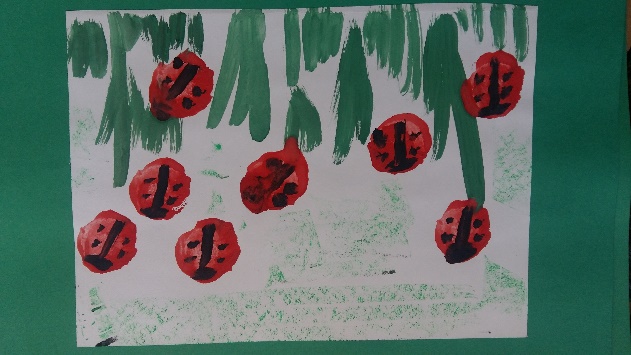 Vingrinās zīmēt ar otu;Glezno ar pamatkrāsām;Veido interesi par aktīvu patstāvīgo darbību, veidojot dažādus nospiedumus;Likt ar otu nospiedumus;Vingrinās vilkt vienkāršas līnijas (zālītes stiebriņi);Rosināt saskatīt līdzības savā darbā, meklēt asociatīvos tēlus.Nodrošināt ar nepieciešamajiem materiāliem: guaša krāsas, A4 zīmēšanas lapa;Pārrunā ko un kā bērns darīja, kas patika vislabāk.Dziesmiņa par Mārīti:https://www.youtube.com/watch?v=QoieEGKGvakBērna mācību darbībasKo bērns mācāsPieaugušo atbalstsPieaugušais uzaicina bērnu ar lielo otu radīt gleznu “Taurenīši pļavā”; Bērns izvēlas krāsu un zīmē, ar nospiedumu tehniku, taurenīšus, ziedus un pļavu;Piezīmē tauriņiem ūsiņas, ziediņiem kātiņus un lapiņas.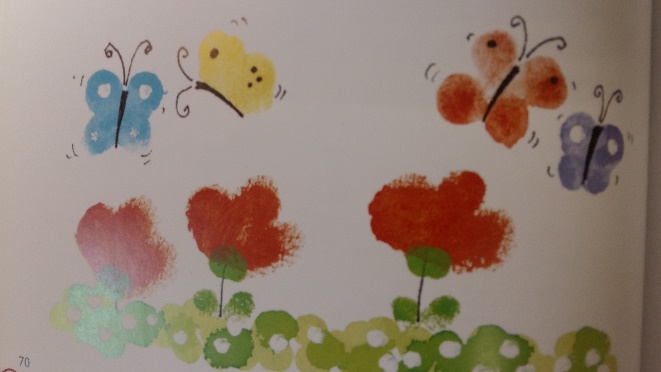 Glezno ar pamatkrāsām;Veido interesi par patstāvīgo darbību, veidojot dažādas figūras;Likt ar otu nospiedumus;Rosināt saskatīt līdzības savā darbā un meklēt asociatīvos tēlus.Vecāki nodrošina bērnu ar A4 papīru, guašu, A 4 papīra lapu, melnu flomastaru;Bērniem jābūt ļoti uzmanīgiem, lai plaukstas nospiedums tiktu uzspiests akurāts (neizsmērēts). Pieaugušais palīdz plaukstiņu piespiest lapai un noņemt;Vecāki ar bērnu pārrunā kā patika zīmēt. Kas veicās vislabāk, kas neizdevās.https://www.youtube.com/watch?v=mQWzxna8kA8 dziesmas bērniem mūzikas stundaBērna mācību darbībasKo bērns mācāsPieaugušo atbalstsPieaugušais uzaicina bērnu zīmēt kukainīšus pļavā, liekot rakstu izklaidus pa visu papīra lapu; Bērns izmanto krāsas un savus pirkstiņus; Bērns izvēlas krāsu un piespiežot pirkstiņu papīra zīmē nospiedumus; Zīmē pļavu un sev zināmos kukainīšus;Katra kukainīša zīmēšanai (sk.attēlu) izvēlas citu krāsu;Ar flomāsteriem piezīmē detaļas.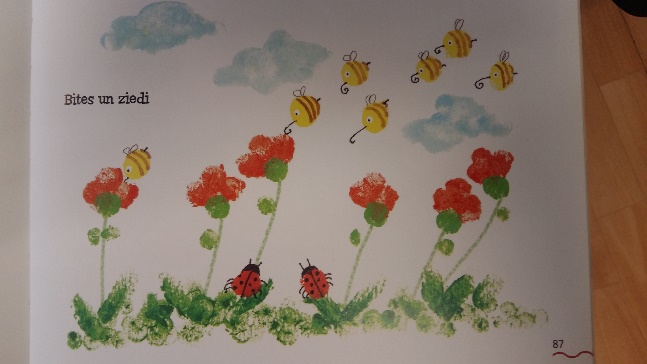 Zīmēšana ar pirkstiņiem;Sekmēt prasmi patstāvīgi izvēlēties papīra formātu un tehniku, paņēmienu;Veido prasmi izdomāt radošā darba sižetu;Mācās saskatīt dabas objektos, krāsu traipos līdzību ar dzīvām būtnēm (krāsas piliens līdzinās putnam vai dzīvniekam).Vecāki sagatavo darbam A4 zīmēšanas papīru, guaša krāsas;Vecāki ar bērnu pārrunā kā veicās zīmēšana, kas patika vislabāk? Kādus materiālus vēl varētu izmantot radošai darbībai.Pienenītes pūku bērni:https://www.youtube.com/watch?v=zTj4F9WVQVA Bērna mācību darbībasKo bērns mācāsPieaugušo atbalstsSagatavo savu darba vietu;Ar zīmuli uzzīmē pusapļus (sk. attēlā);Apļi izvietoti viens otram blakus veido vienotu rakstu (sk.attēlu); Var krāsot ar akvareļkrāsām flomāsteriem, pasteļkrītiņiem, zīmuļiem u.c;Ar mazo otu aizkrāso tukšos laukumus, veidojot fonu; Saviem vārdiem raksturo kompozīciju, stāstot, kā izvietoti objekti.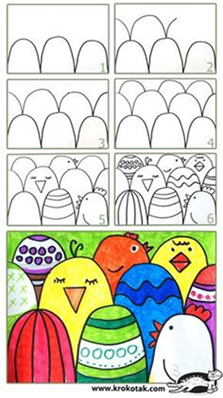 Sagatavo savu darba vietu un piederumus;Izmato dažādas tehnikas, zīmē kompozīciju “Cāļi pļavā”;Saviem vārdiem raksturo kompozīciju, stāstot, kas tajā galvenais, kā izvietoti objekti;Rotā ar dažādiem rakstiem;Piezīmē detaļas /Knābīši, actiņas, rotas/.Nodrošināt bērnu ar papīru, akvareļus, otas, flomāsteri, zīmuļu, guaša krāsas;Kopīgi pārrunā, kas izdevās, bet kādas prasmes vēl jāattīsta; Izsaka viedokli kādas krāsas vai tehnikas vēl var izmantot savā radošajā darbā.https://www.youtube.com/watch?v=zTj4F9WVQVA Pienenītes pūku bērni Bērna mācību darbībasKo bērns mācāsPieaugušo atbalstsKopā ar vecākiem sagatavojies darbam akvareļkrāsas, otas, ūdens trauku; No kartona izgriež putna ķermeni, spārnus, galvu, kājas (sk. attēlā);Izkrāso un izrotā ar dažādiem rakstiem putna ķermeņa daļas;Salīmē putna ķermeņa daļas;Vari izmantot akvareļkrāsas, flomāsterus, pasteļkrītiņus, zīmuļus u.c. 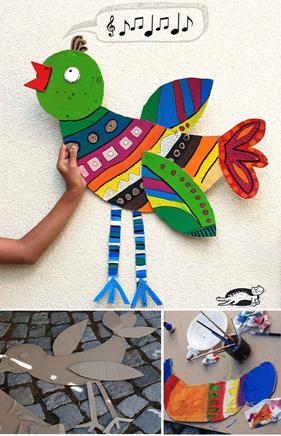 Veido radošus darbus un savas idejas īsteno dzīvē;Bērns izvēlas savu metodi, veido krāsainus rakstus;Bērns eksperimentē ar materiāliem un krāsām;Zina kādu vizuālu rezultātu var sasniegt pielietojot dažādas tehnikas un metodes;Piedalīties kopā ar bērnu darba realizēšanā (ar papīra nazi no kartona izgriezt detaļas);Rosina bērnu pašu vērtēt savas radošās idejas.Ko bērns vēlētos izveidot nākamajā reizē? Pārrunā kas izdevās, kas patika visvairāk. https://www.youtube.com/watch?v=MIQl4fdV4BU Dziesmas bērniem.5 zvirbulīši